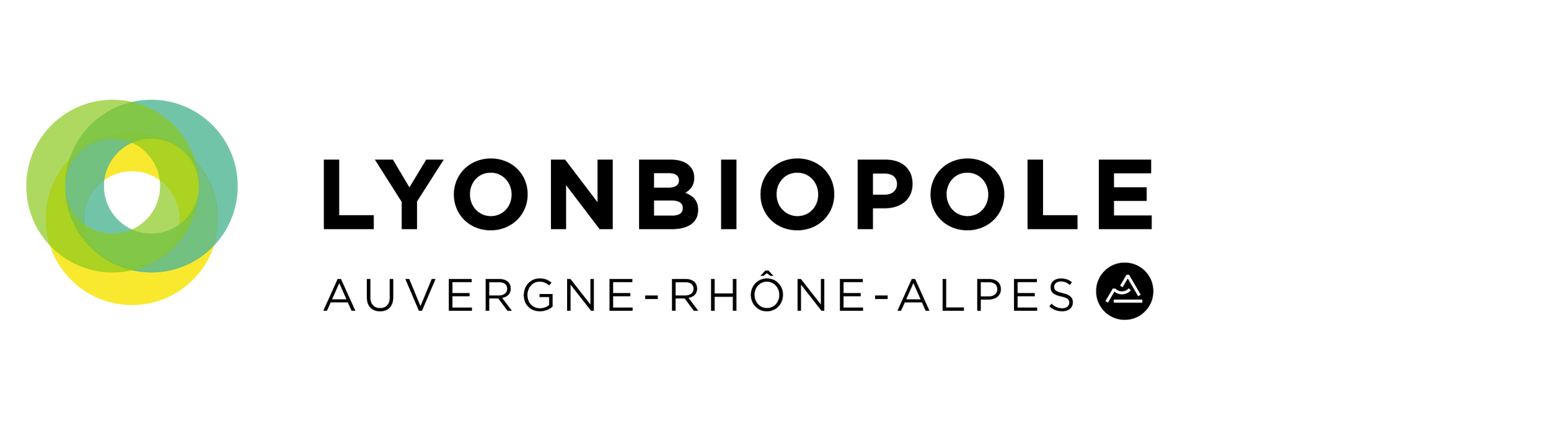 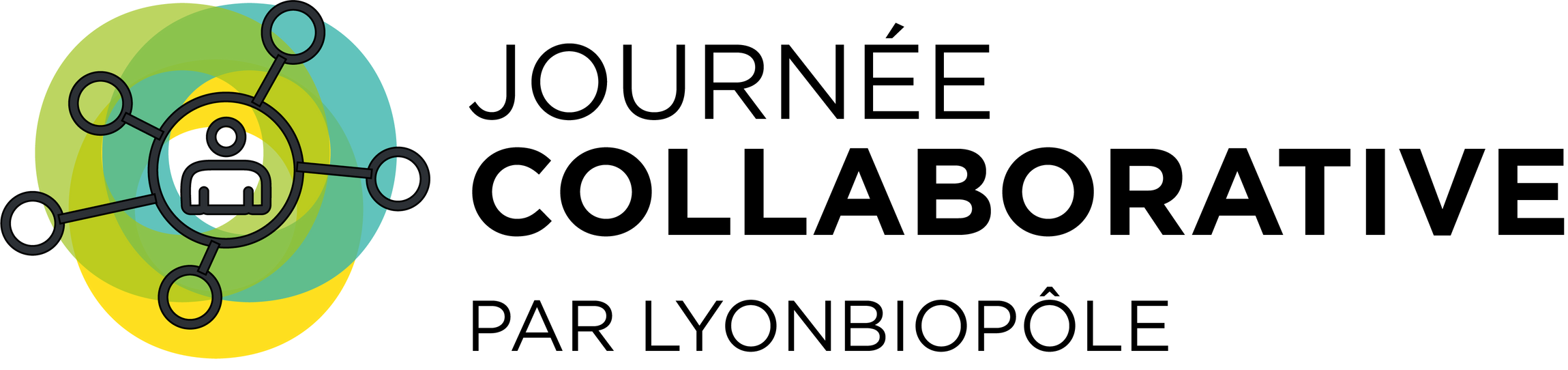 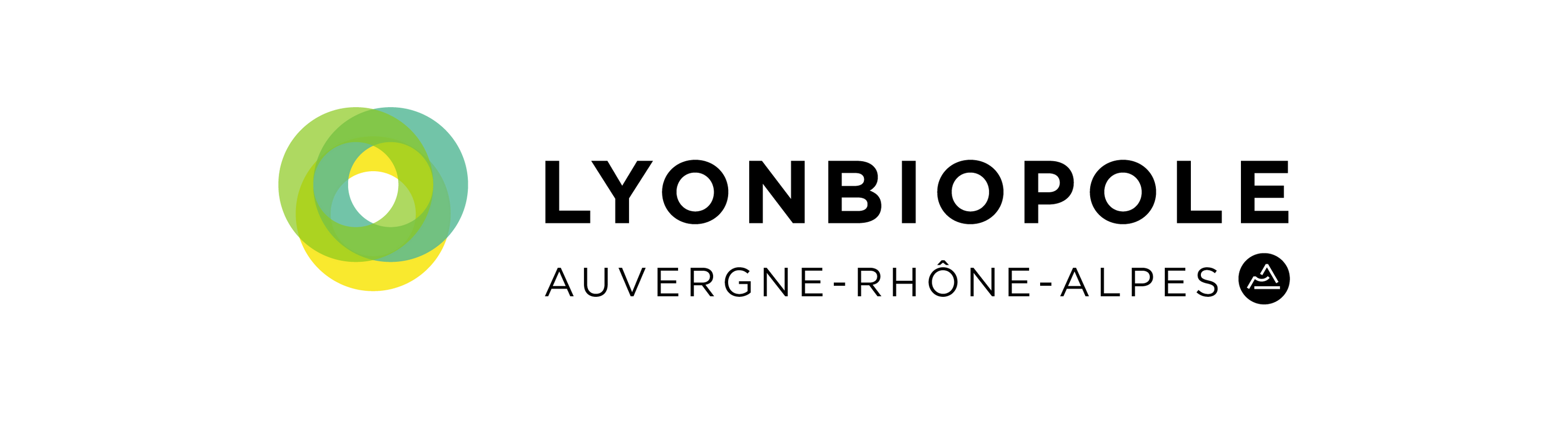 Be vigilant: do not provide conﬁdential information - Complete the form in English or in FrenchBe vigilant: do not provide conﬁdential information - Complete the form in English or in FrenchSend to: valentin.gras@lyonbiopole.com before September 25thSend to: valentin.gras@lyonbiopole.com before September 25thContact InformationContact InformationFirst nameLast nameStructurePositionEmailPhoneCategorizationCategorizationTitle of your Technology/ Project (150 characters max)Medical FieldBusiness ModelArea(s) of application(3 areas max)Technology Readiness LevelTechnology and Project pitchTechnology and Project pitchTechnology/ Project Description(1500 characters max)Technology/ Project Description(1500 characters max)Targeted market(s)(1500 characters max)Targeted market(s)(1500 characters max)Position compared to competition /state of art & Value proposition(1500 characters max)Position compared to competition /state of art & Value proposition(1500 characters max)Partnership Intended (if relevant)(500 characters max)Economic/Business impact(1500 characters max)Other information: IP Status(500 characters max)Link to Media (video or illustration, with copyrights)